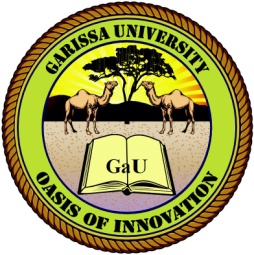 GARISSA UNIVERSITY UNIVERSITY EXAMINATION 2017/2018 ACADEMIC YEAR TWOTHIRD TRIMESTER EXAMINATIONSCHOOL OF BUSINESS AND ECONOMICS FOR THE DEGREE OF BACHELOR OF BUSINESS MANAGEMENTCOURSE CODE: BBM 231COURSE TITLE: BUSINESS FINANCEEXAMINATION DURATION: 3 HOURSDATE: 09/08/18			                               TIME: 09.00-12.00 PMINSTRUCTION TO CANDIDATESThe examination has FIVE (5) questionsQuestion ONE (1) is COMPULSORY Choose any other THREE (3) questions from the remaining FOUR (4) questionsUse sketch diagrams to illustrate your answer whenever necessaryDo not carry mobile phones or any other written materials in examination roomDo not write on this paperThis paper consists of FOUR (4) printed pages               	please turn overQUESTION ONE (COMPULSORY)At the beginning of year 2008, James Chiro deposited Sh.1, 000,000 in an investment account which earned compound interest at 15% per annum. Required: The amount of money in the investment account by the end of year 2012 if he made the deposit at the end of each period.						         [3 marks]The amount of money in the investment account by the end of year 2012 if he made the deposit at the begging of each period.						         [3 marks]Shadrack Chando borrowed Sh.80, 000 from XYZ commercial bank at an interest rate of 1.25% compounded monthly. The loan is to be amortized using the reducing balance method and be repaid in 12 equal monthly installments payable at the end of each month.Required:A loan amortization schedule 				                                             [9 marks]The following is the capital structure of Ngana Ltd:Additional information: The shareholders of Ngana Ltd. expect earnings and dividends to grow at a constant rate of 5% in the future. The company has just paid a dividend of Sh4.00 per share. The current market price of one ordinary share of Ngana Ltd. is Sh.80. 	Treasury bonds yield 12%. The return on the market is 14%. The company's beta is 1.50. New preference shares can be sold at Sh. 120 per share with a dividend of Sh. 12 per share; and floatation costs of Sh.6 per share.  The corporation tax rate is 30%. The company pays out all its earnings as dividends. The company will sell 12% debentures with a maturity of 10 years at Sh.90 per debenture. The par value of the debenture is Sh.100. 	Required: Using market values, calculate the weighted average cost of capital (WACC) of Ngana Ltd												       [10 marks]QUESTION TWO Bashir was recently appointed to the post of investment manager of Masada limited, a quoted company. The company has raised sh. 8,000,000 through a right issue. Bashir has a task of evaluating two mutually exclusive projects with unequal economic lives. Project X has 7 years of economic life while project Y has 4 years of economic life. Both projects are expected to have zero salvage value. Their expected cash flows are as follows. The cost of equity is 20%. Required:Calculate the net present value of each project. 		                                 [5 marks]Calculate the internal rate of return of each project				         [5 marks]Calculate the payback period of each project. (PBP)				         [5 marks]QUESTION 3	Discuss 3 factors to consider when determining the level of working capital in a firm.      [6 marks]Wanga Ltd. maintains a minimum cash balance of Sh. 1,500,000.The standard deviation of the daily cash is Sh.800, 000. The annual interest rate is 12%. The transaction cost of buying and selling of marketable securities is Sh.200 per transaction. Assume that one year has 365 days.Required:Using the Miller-Orr cash management model, determine:The return point						                                 [3 marks]Average cash balance.						                     [3 marks]The upper cash limit.						                     [3 marks]QUESTION 4You are given the following financial statement information for Moto Ltd. for the year ended 31 December 2010:Required;The operating and cash conversion cycles assuming that the year has 360 days.               [8 marks]Explain rasons that May drive a company to raise equity finance than debt finance           [7 marks]QUESTION FIVEFaiba investment ltd makes payment of sh. 10,000 per week, the interest rate on marketable securities is 12% p.a. and every time the company issues marketable secures it incurs a cost of sh.20 per every transaction.Required:Determine the optimal cash balance. 			                                           [3 marks]	Determine the total number of transactions from marketable securities to cash per year												         [3 marks]Determine the total cost of maintaining the optimal cash balance per year. 	         [3 marks]Calculate the firms average cash balance per year. 				         [2 marks]Briefly explain the assumptions of Baumol’s model.			                     [4 marks]QUESTION SIXExplain the term agency theory as applied in financial management			         [2 marks]Explain 3 causes of conflict of interest between shareholders and creditors                      [6 marks]Describe 4 ways that could be used to mitigate agency conflict between managers and shareholders               								                     [4 marks]Explain how the objective of wealth maximization differs from that of profit maximization for a company listed at Nairobi securities exchange. 		                                             [3 marks]Sh.  Ordinary share capital (par Sh.100)  Preference share capital (par Sh. 100)Debentures (par Sh. 100)80,000,000  35,000,000 27,000,000 Projects XYYearCash flows (sh.)Cash flows (sh.)12,000,0004,000,00022,200,0003,000,00032,080,0004,800,00042,240,000800,00052,760,000-63,200,000-73,600,000-ItemBeginningBeginningEndingSh.”000”Sh. “000”Sh. “000”InventoryAccounts receivableAccounts payableNet  SalesCost of goods sold17,34042,24035,510120,00092,00015,96037,25027,370